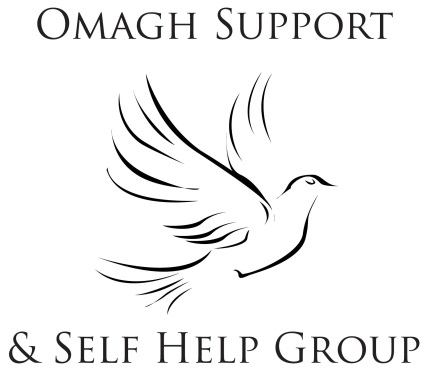 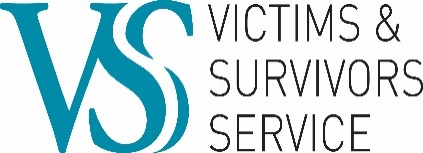 Job Application FormClerical Officer (Omagh)Applicants must complete the application form in either Arial font size 12, or legible block capitals using black ink. Closing date for applications: 12 noon, 26th May 2017Send to: Geraldine Gormley, GH Skills, 64A Derry Rd, Tyrone, Omagh BT78 5DYImportant:  Please clearly mark ‘Clerical Officer Post’ on the envelope. JOB APPLICATION FORMPOSITION APPLIED FORAPPLICANT DETAILS2. EMPLOYMENT RECORDPlease start with your most recent employer3.  EDUCATION4. FURTHER/HIGHER EDUCATIONInclude information on undergraduate and postgraduate degrees, diplomas, evening and correspondence courses, vocational and technical courses5. PROFESSIONAL MEMBERSHIPS6. ESSENTIAL ELIGIBILITY CRITERIABy the closing date for applications, candidates must have:7. DESIRABLE CRITERIAShould it be necessary to shortlist candidates to go forward to interview the following shortlisting criteria will be used:8. SPECIAL REQUIREMENTSAs an equal opportunities employer we wish to ensure that all applicants have the opportunity to perform to the best of their ability in either a test or interview situation.Please let us know if you require any reasonable adjustments, or arrangements to enable you to attend for interview.9. CRIMINAL OFFENCESHave you been discharged from an employer due to misappropriation or criminal offences? If yes please give details;Yes                                      No Have you been convicted of a criminal offence or are pending any criminal proceedings? If yes please give details;Yes                                      No Are you on currently on the Sex Offenders Register or have you ever been placed on the Sex offenders register; If yes please give details;Yes                                      No 10. REFEREESIf you are responding to a public advertisement, please provide the required information of two persons not related to you, to whom references may be sent. One of your referees must be either your current or previous employer (if any) and both should be able to comment on your ability to carry out the particular tasks of the job. If you do not wish us to contact your present employer, please provide your most recent previous employer.Current or previous employer (if any)Other employer or nominated character referee10.  DECLARATIONI have read and understood the information provided in the candidate information booklet.  The responses detailed in this application form are true and accurate to the best of my knowledge and belief.  I understand that if I am found to have suppressed any material fact or to have given false answers I will be liable to disqualification or, if appointed, to dismissal.I give my consent for a criminal record check to be carried out as detailed in the ‘vetting’ section of the Candidate information booklet.I confirm I am aged 16 or over.I undertake to inform the Omagh Support & Self Help Group in writing of any changes in my circumstances which may occur between the date of my application and any possible date of appointment.Signed:Please send this completed application form to:Geraldine Gormley, GH Skills, 64A Derry Rd, Tyrone, Omagh BT78 5DYYour application must be received no later than: 12 noon on 26th May2017.  Job TitleRef. No.Where did you see this post advertised?TitleSurnameForenameHome AddressHome AddressHome AddressPost CodePost CodePost CodeContact DetailsContact DetailsDaytime No.Daytime No.Evening No.Evening No.Mobile No.Mobile No.Email AddressEmail AddressNational Insurance No.National Insurance No.Town of BirthTown of BirthCountry of BirthCountry of BirthDo you hold a current driving license?Yes/NoHow much notice do you need to give your current employer?Employer name:Employer name:Employer name:Address:Address:Address:Job title:From:To:Brief description of duties:Brief description of duties:Brief description of duties:Reason for leaving/changing:Reason for leaving/changing:Reason for leaving/changing:Employer name:Employer name:Employer name:Address:Address:Address:Job title:From:To:Brief description of duties:Brief description of duties:Brief description of duties:Reason for leaving/changing:Reason for leaving/changing:Reason for leaving/changing:Employer name:Employer name:Employer name:Address:Address:Address:Job title:From:To:Brief description of duties:Brief description of duties:Brief description of duties:Reason for leaving/changing:Reason for leaving/changing:Reason for leaving/changing:Employer name:Employer name:Employer name:Address:Address:Address:Job title:From:To:Brief description of duties:Brief description of duties:Brief description of duties:Reason for leaving/changing:Reason for leaving/changing:Reason for leaving/changing:Employer name:Employer name:Employer name:Address:Address:Address:Job title:From:To:Brief description of duties:Brief description of duties:Brief description of duties:Reason for leaving/changing:Reason for leaving/changing:Reason for leaving/changing:Employer name:Employer name:Employer name:Address:Address:Address:Job title:From:To:Brief description of duties:Brief description of duties:Brief description of duties:Reason for leaving/changing:Reason for leaving/changing:Reason for leaving/changing:Name of School/CollegeQualification/LevelSubjectGrade AwardedDate GainedName of University/CollegeQualification/LevelSubjectGrade/ Class AwardedDate GainedPlease provide details of any memberships you hold.6.1) GCSE English and Maths at Grade C or  above (or equivalent).     Yes                                     No 6.2) A Minimum of 1 years experience in an administrative role within a client facing environment      Yes                                     No 6.3) A Strong working knowledge of all aspects of Microsoft office suite      Yes                                      No7.1) 5 GCSE’s at Grade C or above (or equivalent)      Yes                                      No7.2) OCR/RSA Word Processing or equivalent      Yes                                      No7.3) Experience of managing budgets      Yes                                      No7.4) Experience in working with Victims and survivors       Yes                                      No7.5) Competence in monitoring and evaluation      Yes                                      No7.6) Experience in minute taking and producing reports for Management.      Yes                                      NoName:Job TitleName of OrganisationAddress (Including postcode)Contact telephone:Name:Job TitleName of OrganisationAddress (Including postcode)Contact telephone: